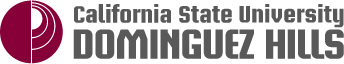 Academic Senate 1000 E. Victoria  Carson, CA 90747  WH-A420  (310) 243-3312 Academic Senate Meeting AgendaFebruary 14, 2018/2:30 – 5:00 PMExtended Education, Rm. 12132:30 PM	Call to Order		Approval of agenda and 		Approval of minutes from 01/31/182:35 PM	Chair Talamante’s ReportAssigned Time for Exceptional Levels of Service to Students Policy AA 2015-05  Status of Presidential SearchAcademic Freedom and Free Speech2:45 PM	First Readings	EPC 17-21 Resolution Calling for the Revision of the General Education Committee Charge, EPC Chair OrtegaEXEC 17-19 Resolution Clarifying Procedures and Increasing Faculty Involvement in the University Budget Committee, Statewide Senator NormanEx-Officio Reports3:05 PM	President Hagan3:20 PM	Provost Spagna3:35 PM 	CFA - Daniel Cutrone UPDATES3:45 PM	Administrative Review, AVP Roberson Simms4:00 PM	DHFYE & Retention, University Advising, AVP Driscoll and Dr. Deng 4:20 PM	Status of Title IX Workshops, Ms. Elizabeth Schrock, Title IX Officer Senate Exec Business/Reports4:30 PM	FPC Chair Avila4:35PM	EPC Chair Ortega 4:40 PM	Parliamentarian Gammage4:45 PM	Statewide Senators Esposito and Norman4:55 PM	Open Mic5:00 PM	Adjournment